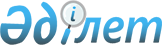 "Дөң" ауылдық округінің елді мекендерінің көшелеріне атаулар беру туралыАқтөбе облысы Хромтау ауданы "Дөң" ауылдық округі әкімінің 2008 жылғы 15 желтоқсандағы N 16 шешімі. Ақтөбе облысының Хромтау аудандық әділет басқармасында 2008 жылдың 18 желтоқсанда N 3-12-71 тіркелді.
      Ескерту. Шешімнің атауы жаңа редакцияда - Ақтөбе облысы Хромтау ауданы Дөң ауылдық округінің әкімінің 20.07.2015 № 28 шешімімен (алғашқы ресми жарияланған күнінен кейін күнтізбелік он күн өткен соң қолданысқа енгізіледі).

      Ескерту. Шешімнің деректемелерінде және мәтінінде "селолық" сөздері тиісінше "ауылдық" сөзімен ауыстырылды - Ақтөбе облысы Хромтау ауданы Дөң ауылдық округінің әкімінің 20.07.2015 № 28 шешімімен (алғашқы ресми жарияланған күнінен кейін күнтізбелік он күн өткен соң қолданысқа енгізіледі).
      Қазақстан Республикасының 2001 жылғы 23 қантардағы "Қазақстан Республикасындағы жергілікті мемлекеттік басқару және өзін-өзі басқару туралы" Заңының 35 бабына, Қазақстан Республикасының 1993 жылғы 8 желтоқсандағы "Қазақстан Республикасының әкiмшiлiк-аумақтық құрылысы туралы" Заңының 14 бабына сәйкес және тиісті аумақ халқының пікірін ескере отырып, Дөң ауылдық округінің әкімі ШЕШІМ ҚАБЫЛДАДЫ:
      Ескерту. Кіріспе жаңа редакцияда – Ақтөбе облысы Хромтау ауданы Дөң ауылдық округі әкімінің 28.11.2017 № 34 шешімімен (алғашқы ресми жарияланған күнінен кейін күнтізбелік он күн өткен соң қолданысқа енгізіледі).


      1. "Дөң" ауылдық округінің келесі елді мекендерінің көшелеріне атаулар берілсін:
      "Дөң" ауылында – Бейбітшілік көшесі;
      "Оңғар ауылында - Б.Алдияров атындағы көше;
      - Ақжар көшесі;
      - Адыр көшесі;
      - Бұлақ көшесі.
      Ескерту. 1, 2, 3 тармақтары біріктірілді және жаңа редакцияда - Ақтөбе облысы Хромтау ауданы Дөң ауылдық округінің әкімінің 20.07.2015 № 28 шешімімен (алғашқы ресми жарияланған күнінен кейін күнтізбелік он күн өткен соң қолданысқа енгізіледі).


      2. Осы шешім алғашқы ресми жарияланған күннен кейін он күнтізбелік күн өткен соң қолданысқа еңгізіледі.
      Ескерту. 4-тармаққа өзгерістер енгізілді - Ақтөбе облысы Хромтау ауданы Дөң ауылдық округінің әкімінің 20.07.2015 № 28 шешімімен (алғашқы ресми жарияланған күнінен кейін күнтізбелік он күн өткен соң қолданысқа енгізіледі).


					© 2012. Қазақстан Республикасы Әділет министрлігінің «Қазақстан Республикасының Заңнама және құқықтық ақпарат институты» ШЖҚ РМК
				
      "Дөң" ауылдық

      округі әкімі:

Д.Турлыбаев
